Rep Officer Role Description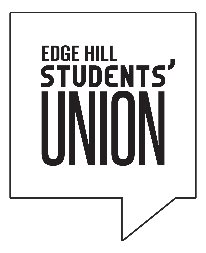 What is a Rep Officer?Representative Officers, or Rep Officers, are a type of Feedback Rep who takes on additional responsibilities as well as discuss feedback with more senior members of Edge Hill University Staff to make positive change.  You will be encouraged to attend Programme/Department Boards with fellow Feedback Reps. You will also be expected to attend Faculty Board meetings with your Faculty Presidents and work with them to gather feedback across your department. Edge Hill Students’ Union will support you every step of the way, empowering you to raise your voice and deliver honest feedback to the University.What are the responsibilities?Attend Students’ Union Rep Officer training at the start of the academic year.Attend termly meetings with your SU President and Rep Officer team to discuss student voice, identify themes and come to as consensus on actions and decisions to be made.Attend Programme/Faculty Board meetings, representing students in your department and communicate feedback on behalf of your peers.Report to your Students’ Union and keep us informed on student voice within your department.Complete 10-20 hours per term.What are the benefits?As a Feedback Rep you will represent your community at a senior level, enhancing your transferable skills and preparing your CV for a competitive graduate market.You will develop skills including:RepresentationCommunicationProblem solvingNegotiation and debateTeamworkOrganisation and time managementPublic speaking at senior university committeesRecognition and rewardsThe below rewards are in addition to the regular rewards of your Feedback Rep role. Rep Officers will receive monetary incentives for their work with the SU. You will receive LinkedIn recognition for the role and endorsement of skills from your Students’ Union.